Zajęcia „Kreatywna plastyka”Celem zajęć z „Kreatywnej plastyki” jest rozbudzanie i rozwijanie wrażliwości estetycznej dziecka oraz jego indywidualnych zdolności twórczych oraz pobudzanie kreatywności, odkrywanie przyjemności tworzenia, cieszenie się uzyskanym efektem. Zapoznanie z różnymi technikami i obserwowanie uzyskanych efektów, posługiwanie się niekonwencjonalnymi materiałami jako środkiem wyrazu oraz rozwijanie wyobraźni pobudzonej pozytywnymi emocjami. Podejmowane są działania z zastosowaniem szerokiej gamy technik plastycznych: rysunku, malarstwa, malarstwa na jedwabiu, szycia, lepienia, montowania itp. Realizujemy linoryty według autorskich projektów uczestników zajęć. Tworzymy prace z zakresu odręcznego projektowania graficznego. Ćwiczymy rysunek i malarstwo z natury. Analizując naturę przeprowadzamy syntezę formy. Pracujemy nad kształtowaniem wrażliwości na kolor, właściwym doborem środków wyrazu plastycznego. Działania te pozwalają rozbudzić i pogłębić pasje uczestników zajęć, ale przede wszystkim relaksują, wyzwalają dobrą energię i pozwalają na dobrą zabawę.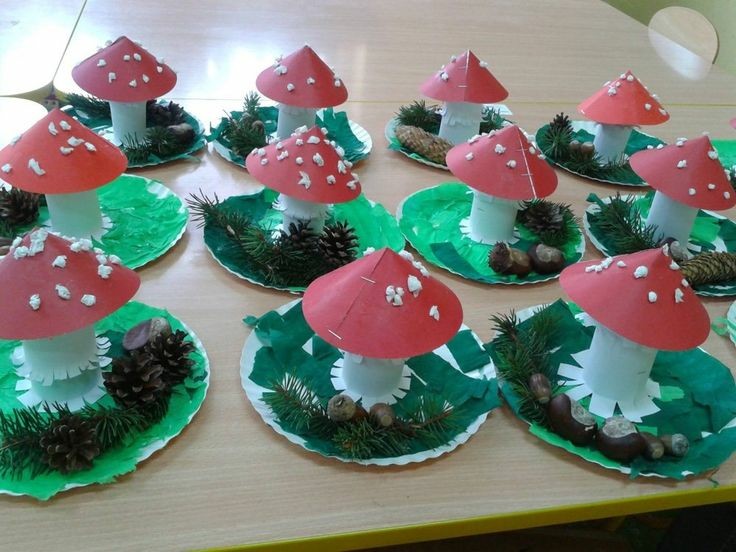 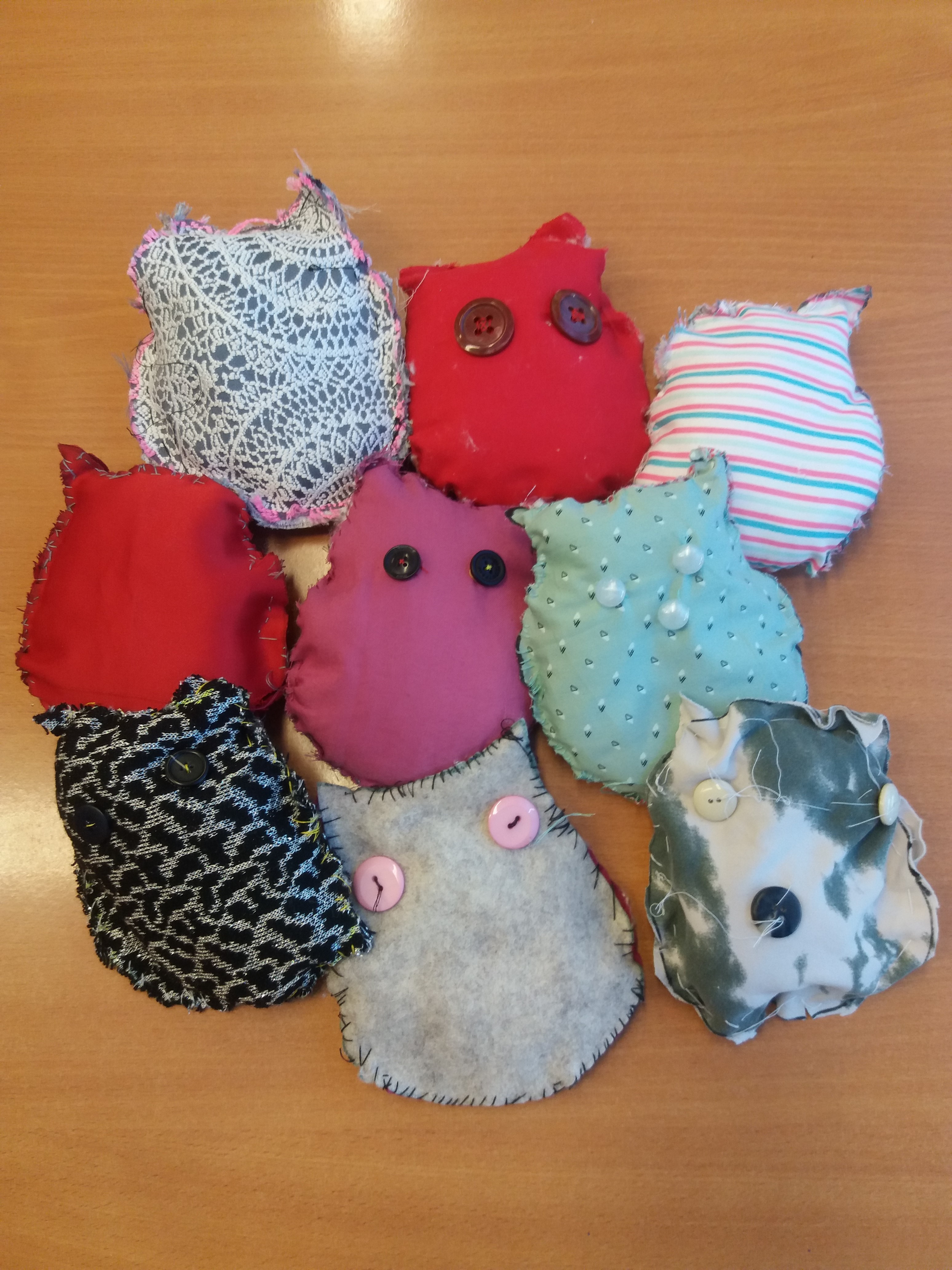 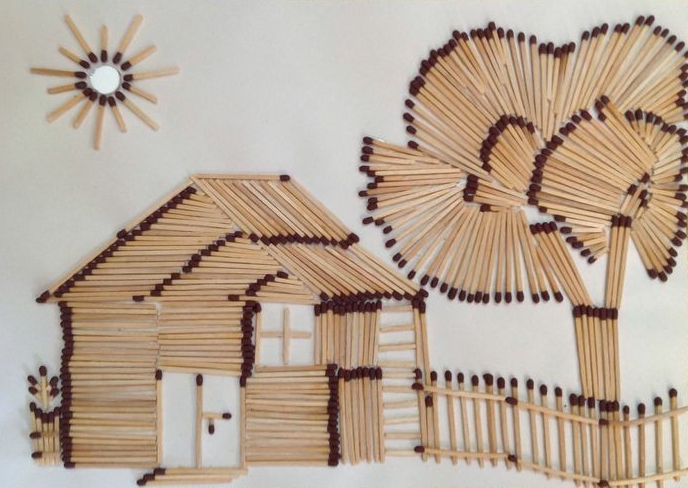 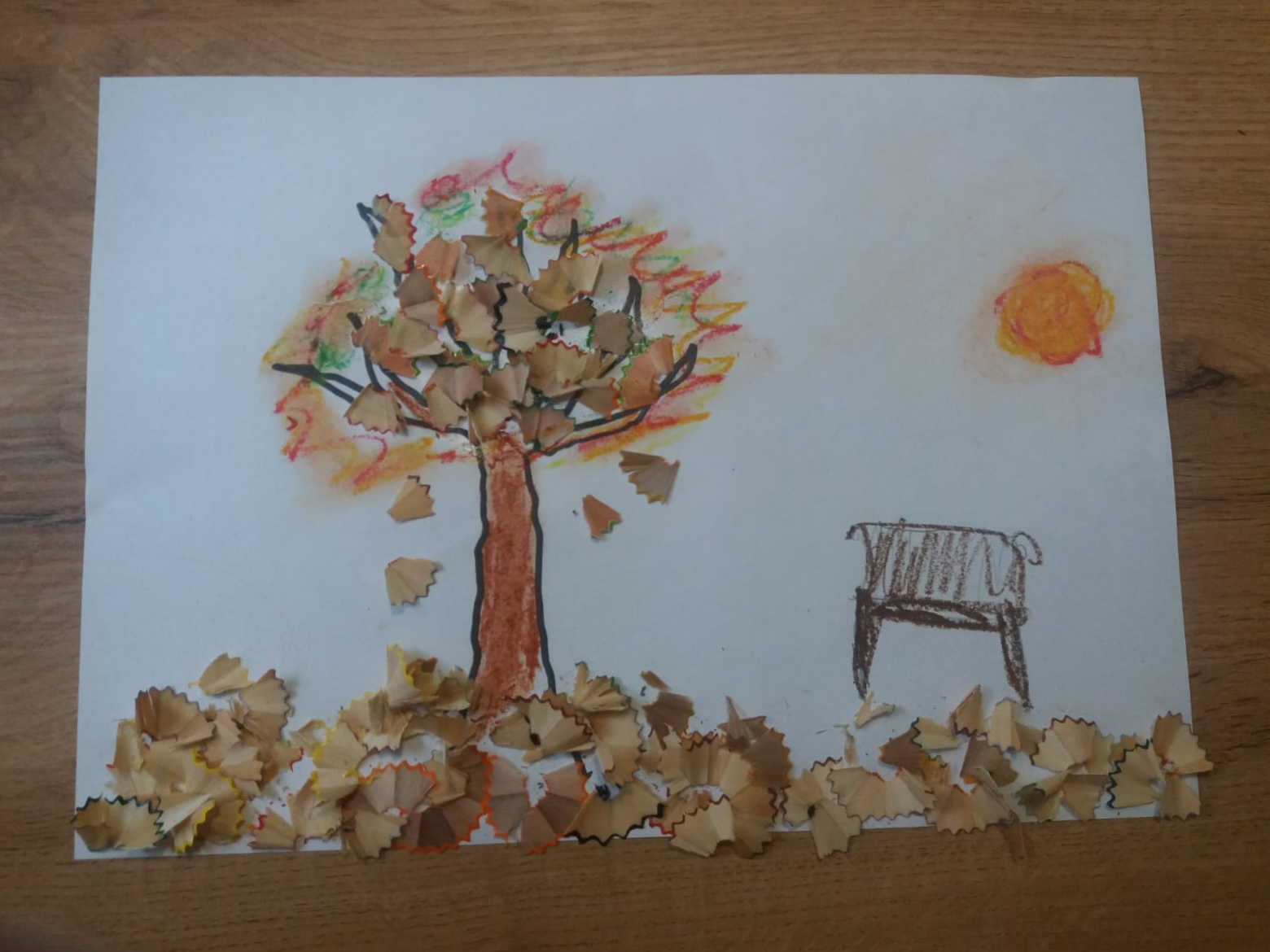 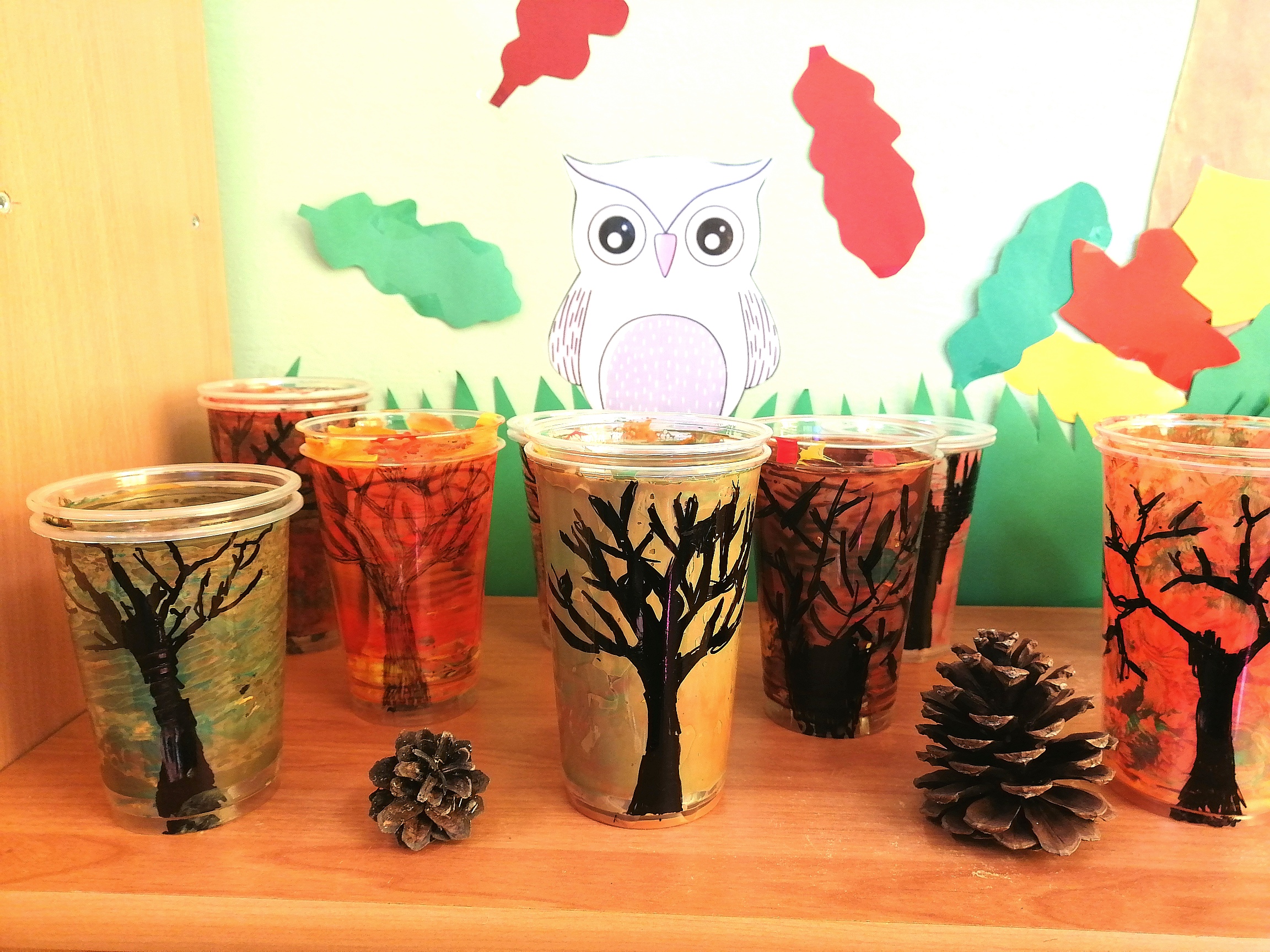 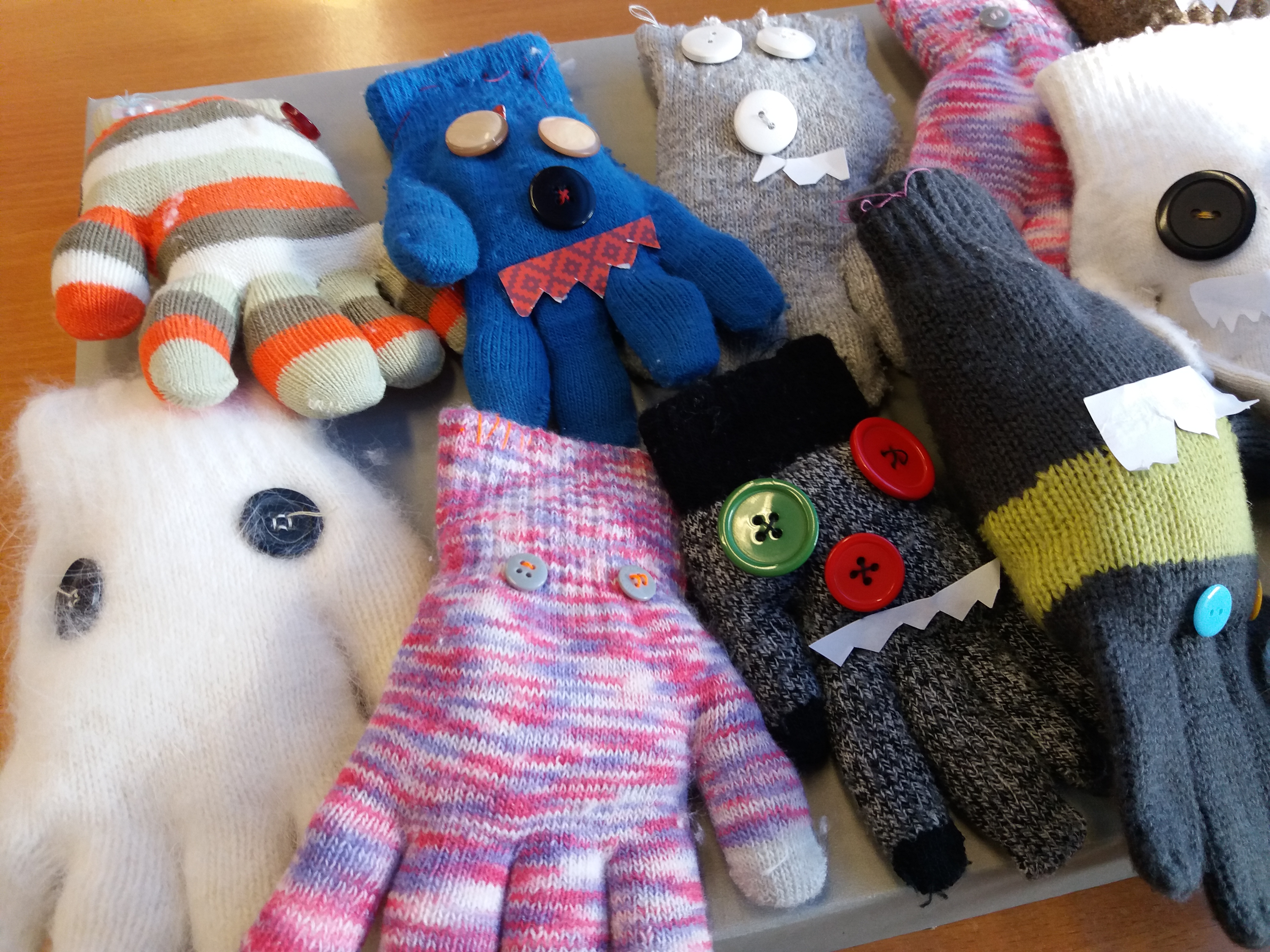 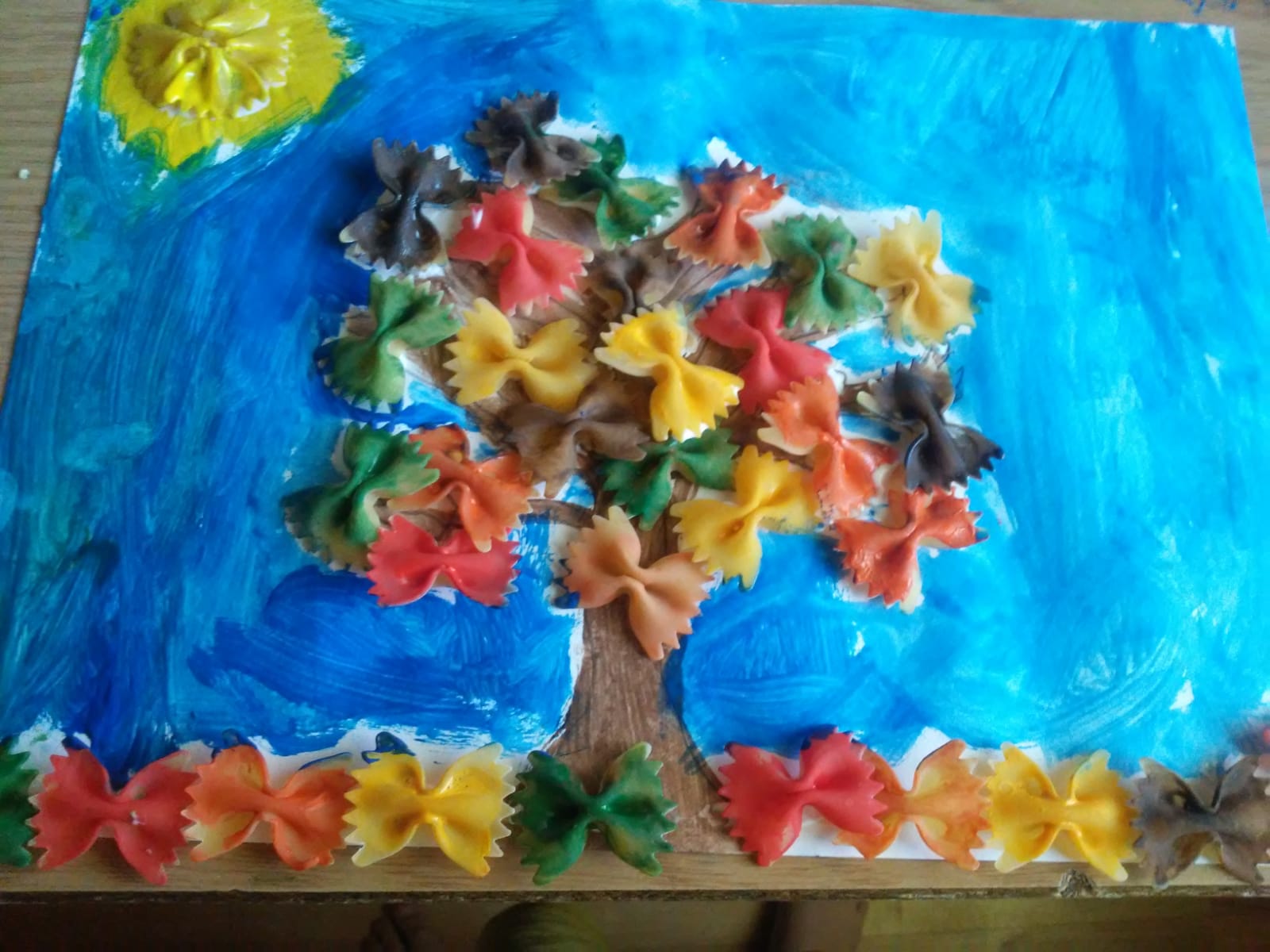 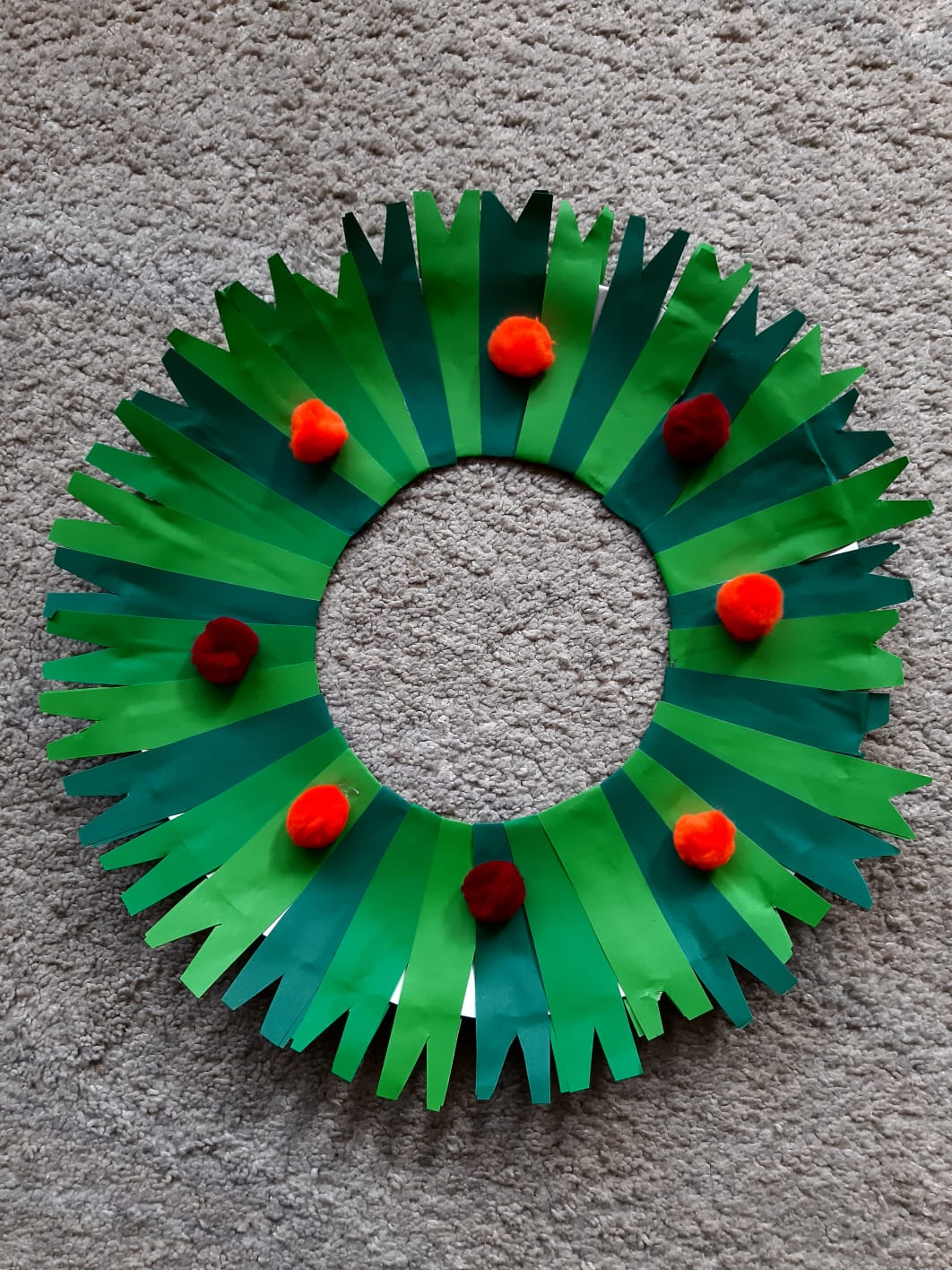 